БУЛЛИНГ И КИБЕРБУЛЛИНГ:ПРОБЛЕМА СОВРЕМЕННОГО ОБЩЕСТВАБуллинг, от английского «bullying», означает хулиганство и травлю одного или нескольких людей коллективом в школе, университете, на работе, в армии и т. д. Как правило, в буллинге участвует три стороны: сама жертва, инициатор травли, свидетели. Стоит отметить, что страдает от издевательств не только жертва, но еще и свидетели, и даже инициатор.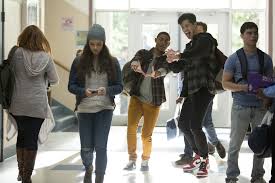 Авдалян, А. Я. О правовом регулировании буллинга в Российской Федерации [Электронный ресурс] / А. Я. Авдалян, С. Л. Никонович, Ф. Б. Магомедов // Аграр. и земел. право. – 2019. – № 8 (176). – С. 116-118. – URL: https://www.elibrary.ru/download/elibrary_40875645_15748269.pdf.Аникеева, Н. С. Формы девиантного поведения сотрудников организаций : социол. анализ [Электронный ресурс] / Н. С. Аникеева, К. В. Филиппова // Международные отношения в дальневосточном дискурсе гуманитарных наук : сб. науч. тр. – Хабаровск, 2021. – С. 105-113. – URL: https://www.elibrary.ru/download/elibrary_46381595_27320992.pdf.Ануфриева, Е. В. Буллинг и кибербуллинг: проблема современного подростка / Е. В. Ануфриева, Е. С. Набойченко, О. П. Ковтун // Педиатр. фармакология. – 2021. – Т. 18, № 5. – С. 423-429. – DOI: 10.15690/pf.v18i5.2334.Батаева, Е. В. Моббинг на рабочем месте : (междисциплинар. аспекты изучения) [Электронный ресурс] / Е. В. Батаева // Социол. журн. – 2016. – Т. 22, № 3. – С. 49-66. – URL: https://www.elibrary.ru/download/elibrary_ 27196010_39377114.pdf.Бочавер, А. А. Буллинг как объект исследований и культурный феномен / А. А. Бочавер, К. Д. Хломов // Психология. Журн. Высш. шк. экономики. – 2013. – Т. 10, № 3. – С. 149-159. Бочкарева, Е. В. Теоретико-правовые аспекты кибербуллинга [Электронный ресурс] / Е. В. Бочкарева, Д. А. Стренин // Всерос. криминол. журн. – 2021. – Т. 15, № 1. – С. 91-97. – URL: https://www.elibrary.ru/download/elibrary_45694514_82979104.pdf.Братусин, А. Р. Кибербуллинг как проявление деструктивной коммуникации в современном обществе : проблем. аспект [Электронный ресурс] / А. Р. Братусин // Проблемы соврем. педагог. образования. – 2020. – № 68-3. – С. 46-48. – URL: https://www.elibrary.ru/download/elibrary_44325420 _53267953.pdf.Братусин, А. Р. О значении профилактики буллинга, моббинга и кибербуллинга в контексте повышения уровня цифровой грамотности молодежи: педагогический аспект [Электронный ресурс] / А. Р. Братусин, С. А. Списивцев, А. Ю. Расторгуев // Проблемы соврем. педагог. образования. – 2020. – № 67-74. – С. 55-58. – URL: https://www.elibrary.ru/download/elibrary _43422943_70960061.pdf.Буллинг в условиях образовательной среды: межкультурный аспект : монография / [Н. В. Кухтова и др.]. – Витебск : ВГУ, 2018. – 171 с.   ФОНД НБББуллинг в школе: что делать родителям и жертве? [Электронный ресурс] // Детская центральная городская клиническая поликлиника № 1 г. Гродно. – URL: https://www.1dp.by/dla-pacientov/218/235.Буллинг на работе: как предотвратить и обезвредить [Электронный ресурс] // HURMA: блог. – URL: https://hurma.work/ru/blog/bulling-na-rabote-kak-predotvratit-i-obezvredit/#:~:text.Буллинг среди белорусских подростков и возможности его диагностирования / Н. Ф. Гребень // Адукацыя і выхаванне. – 2017. – № 10. – С. 47-53.                                                                                ФОНД НБ ГрГМУБыкова, Е. А. Проблема профилактики буллинга в образовательной организации [Электронный ресурс] / Е. А. Быкова, С. В. Истомина // Вестн. Костром. гос. ун-та. Сер.: Педагогика. Психология. Социокинетика. – 2016. – Т. 22, № 3. – С. 75-78. – URL: https://www.elibrary.ru/download/elibrary _27033473_10029885.pdf.Васягина, Н. Н. Психологические проблемы буллинга : библиогр. обзор / Н. Н. Васягина, Г. У. Утемисова // Гуманитар. науч. вестн. – 2020. – № 6. – С. 13-22.Вихман, А. А. Традиционные и цифровые возможности профилактики кибербуллинга [Электронный ресурс] / А. А. Вихман, Е. Н. Волкова, Л. В. Скитневская // Вестн. Минин. ун-та. – 2021. – Т. 9, № 4 (37). – URL: elibrary_47160353_79328896.Галанова, А. А. Кибермоббинг, кибербуллинг и киберсуицид как формы девиантного поведения в цифровом обществе [Электронный ресурс] / А. А. Галанова // Возможности и угрозы цифрового общества : сб. науч. ст. / под общ. ред. А. В. Соколова, А. А. Власовой. – Ярославль, 2018. – С. 32-34. – URL: https://www.elibrary.ru/download/elibrary_34959609_69465920.pdf.Генпрокуратура предупреждает об ответственности за травлю в соцсетях [Электронный ресурс] // Информационно-аналитический портал Союзного государства. – URL: https://soyuz.by.Голованова, Н. А. Проблемы борьбы с буллингом: законодательное решение [Электронный ресурс] / Н. А. Голованова // Журн. рос. права. – 2018. – № 8 (260). – С. 113-123. – URL: https://www.elibrary.ru/download/elibrary _35324245_84918191.pdf. Гришина, Т. Г. Социально-психологические факторы ролевого поведения подростков в ситуации буллинга : автореф. дис. ... канд. психол. наук : специальность 19.00.05 – соц. психология / Татьяна Геннадьевна Гришина. – Москва, 2021. – 27 с.Дайнека, Н. М. Когнітивно-прагматичні особливості актуалізації комунікативної ситуації кібербуллінгу: (на матеріалі англомов. Інтернет-дискурсу) : автореф. дис. ... канд. філол. наук : спеціальність 10.02.04 - герман. мови / Надія Миколаївна Дайнека. – Херсон, 2017. – 21 с.           ФОНД НББКатковская, И. В. Виды контрпродуктивного поведения в организации / И. В. Катковская // Евраз. науч. журн. – 2016. – № 9. – С. 6-8.Кичкаев, В. Буллинг. Офисные хулиганы [Электронный ресурс] 
/ В. Кичкаев // Отд. кадров. – 2005. – URL: https://psyfactor.org/lib/bulling.htm.Коломеец, А. М. Кибербуллинг в современной России: предпосылки возникновения и пути решения проблемы / А. М. Коломеец // Право и вызовы нового мирового порядка. XXI век : сб. материалов по итогам конкурса науч. работ 2020 г. / под ред. В. В. Беденкова. – Барнаул, 2021. – С. 105-109. Колорозо, Б. Травля: как искоренить насилие и создать общество, где будет больше доброты / Барбара Колорозо. – Москва : КоЛибри, Азбука-Аттикус, печ. – 2018 (макет 2019). – 349 с.                            ФОНД РГБ (Россия)Косач, Е. В. Буллинг: нарушение прав человека на современном этапе [Электронный ресурс] / Е. В. Косач // Образование и наука без границ: соц.-гуманитар. науки. – 2020. – № 14. – С. 15-18. – URL: https://www.elibrary.ru/download/elibrary_44451236_19935433.pdf.Кочнева, Е. М. Психологическое давление как предмет исследования в психологии [Электронный ресурс] / Е. М. Кочнева, Р. С. Цибров 
// Нижегор. психол. альм. – 2019. – Т. 1, № 2. – С. 1-16. – URL: https://www.elibrary.ru/download/elibrary_42614935_43459908.pdf.Лоренц, К. Агрессия (так называемое "зло") ; Человек находит друга: [пер. с нем. и англ.] / Конрад Лоренц. - Изд. 2-е, испр. – Москва : Римис, 2013. – 190 c.                                                                                        ФОНД НББЛоренц, Конрад. Человек находит друга / К. Лоренц, пер. с англ. И. Гуровой, под ред. К. Э. Фабри. – Изд. 2-е. - Москва : Мир, 1971. – 224 с.             ФОНД НБ ГрГМУЛучинкина, И. С. Психологические особенности личности, включенной в ситуацию буллинга в реальном и виртуальном пространстве [Электронный ресурс] / И. С. Лучинкина, А. Э. Фазилова // Ученые. зап. Крым. инженер.-педагог. ун-та. Сер.: Педагогика. Психология. – 2019. № 4 (18). – С. 46-49. – URL: https://www.elibrary.ru/download/elibrary_43802862_34241006.pdf.Малюшина, Ю. А. Изучение психологического механизма насильственных преступлений как один из аспектов профилактики скулшутинга [Электронный ресурс] / Ю. А. Малюшина, С. Н. Шатилович, О. Б. Федорова // Вестн. Моск. гос. обл. ун-та. Сер.: Психол. науки. – 2021. – № 3. – С. 86-97. – URL: https://www.elibrary.ru/download/elibrary _46617214_76396920.pdf.Мананникова А. С. Клинический анализ абьюза в трудовых и личных отношениях [Электронный ресурс] // Интеллектуал. ресурсы – регион. развитию. – 2019. – Т. 5, № 2. – С. 406-410. – URL: https://www.elibrary.ru/download/elibrary_41353692_69601876.pdf.Молчанова, Л. Н. Буллинг среди студентов: приоритетные направления научных исследований в России и за рубежом [Электронный ресурс] / Л. Н. Молчанова // Регион. вестн. – 2020. – № 13 (52). – С. 60-62. – URL: https://www.elibrary.ru/download/elibrary_44111684_17095467.pdf.Нарчук, И. В. Буллинг и моббинг: психологические проблемы агрессии / И. В. Нарчук // Адукацыя і выхаванне. – 2021. – № 3. – С. 77-78.        ФОНД НБ ГрГМУНасилие в образовательной среде, семье, обществе: причины, индикаторы, последствия : монография / [Л. И. Дементий и др.]. – Омск : Изд-во ОмГУ, 2017. – 218 с.                                                          ФОНД НББПавликова, Ю. И. Профилактика буллинга в учебных заведениях 
/ Ю. И. Павликова // Студен. вестн. – 2021. – № 40-1 (185). – С. 37-40.Проблема буллинга в трудовом коллективе в условиях нестабильной экономической ситуации / Сластихина О. А. [и др.] // Рос. эконом. интернет-журн. – 2020. – № 2. – С. 51.Проблемы кибербуллинга: как сделать посещение интернета для детей и молодежи безопасным : материалы Междунар. науч.-практ. интернет-конф., г. Свислочь, 30 нояб. 2017 г. / [редкол.: А. С. Лаптенок (гл. ред.) и др.]. – Минск : РИВШ, 2018. – 310 с.                                                            ФОНД НББРеан, А. А. Ретроспективное восприятие буллинга студентами: социоэкономические, гендерные и семейные факторы [Электронный ресурс] / А. А. Реан, Е. С. Кошелева, М. А. Новикова // Нац. психол. журн. – 2020. – Т. 2, № 2 (38). – С. 63-74. – URL: https://www.elibrary.ru/download/elibrary _44044958_44116341.pdf. Семенова, Н. С. Профилактика буллинга в образовательной среде как психолого-педагогическая проблема / Н. С. Семенова // Адукацыя і выхаванне. – 2021. – № 5. – С. 21-27.                                                      ФОНД НБ ГрГМУСидоров, П. И. Моббинг как синдром деструктивного профессиогенеза [Электронный ресурс] / П. И. Сидоров // Медицина труда и промышл. экология. – 2013. – № 5. – С. 27-35. – URL: https://www.elibrary.ru/download/elibrary_19412266_89091622.pdf.Филиппова, К. В. Аномия в трудовой сфере: девиантное поведение сотрудников организаций : (на материалах исслед. в Хабаров. крае) [Электронный ресурс] / К. В. Филиппова // Теория и практика обществ. развития. – 2021. – № 5 (159). – С. 36-40. – URL: https://www.elibrary.ru/download/elibrary_45765813_52376687.pdf.Черкасенко, О. С. Кибербуллинг как способ проявления агрессии [Электронный ресурс] / О. С. Черкасенко // Архивариус. – 2016. – № 10 (2). – С. 54-56. – URL: https://www.elibrary.ru/download/elibrary_28995447 _34127023.pdf.Чыркова, Н. Р. Рознакаляровыя вароны: адзiн супраць усiх i ўсе супраць аднаго / Н. Р. Чыркова // Адукацыя і выхаванне. – 2018. – № 7. – С. 74-77.ФОНД НБ ГрГМУШевко, Н. Р. Особенности проявления кибербуллинга в социальных сетях [Электронный ресурс] / Н. Р. Шевко, И. И. Исхаков // Ученые зап. Казан. юрид. ин-та МВД России. – 2017. – Т. 2, № 3. – С. 19-22. – URL: https://www.elibrary.ru/download/elibrary_28926379_42256905.pdf.Шилова, Т. А. Психодиагностическая и консультативная работа по профилактике буллинга в образовательной организации [Электронный ресурс] / Т. А. Шилова // ЦИТИСЭ (Центр инновационных технологий и социальной экспертизы) : электрон. науч. журн. – 2016. – № 4 (8). – С. 26. – URL: https://www.elibrary.ru/download/elibrary_26747423_52431619.pdf.Юрченко, И. А. Сталкер как субъект уголовной ответственности [Электронный ресурс] / И. А. Юрченко // Вестн. Ун-та им. О. Е. Кутафина (МГЮА). – 2018. – № 12 (52). – С. 53-61. – URL: https://www.elibrary.ru/download/elibrary_36991703_37957131.pdf.ВЫП. Л.А. КЛИМКО01.10.2022